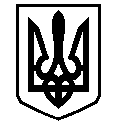 У К Р А Ї Н АВАСИЛІВСЬКА МІСЬКА РАДАЗАПОРІЗЬКОЇ ОБЛАСТІР О З П О Р Я Д Ж Е Н Н Яміського голови05 березня  2019                                                                                                             № 28Про створення міського штабу для опрацювання заходів із запобігання та ліквідації наслідків надзвичайних ситуацій, пов’язаних з пропуском льодоходу, повені та паводків на території Василівської міської ради у 2019 році	Керуючись ст.42, п.6 ст.33 Закону України «Про місцеве самоврядування в Україні», Цивільним кодексом України, згідно з вимогами пунктів 39,40 Положення про єдину державну систему цивільного захисту, затвердженого Постановою Кабінету Міністрів України від 09.01.2014 № 11, на виконання розпорядження голови Василівської райдержадміністрації від 28.02.2019 № 65 «Про роботу органів управління та сил цивільного захисту району із запобігання та ліквідації наслідків  надзвичайних ситуацій, пов’язаних з пропуском льодоходу, повені на території Василівського району у 2019 році» та з метою оперативного реагування на виникнення надзвичайних ситуацій, пов’язаних з пропуском льодоходу, повені та паводків у 2019 році:	1. У випадку виникнення надзвичайної ситуації призначити заступника міського голови з питань діяльності виконавчих органів ради, начальника відділу комунального господарства та містобудування виконавчого апарату міської ради керівником робіт з ліквідації наслідків надзвичайної ситуації.	2.Створити міський штаб для опрацювання заходів із запобігання та ліквідації наслідків надзвичайних ситуацій, пов’язаних з пропуском льодоходу, повені та паводків на території Василівської міської ради у 2019 році (далі – міський штаб). 	3.Затвердити склад міського  штабу (додається).4. Керівникам ТОВ «Керуюча компанія «Наш дім Запоріжжя», КП «Благоустрій – Василівка», Василівського ЕЦВВ КП «Облводоканал» ЗОР, ПРАТ «Василівкатепломережа» надавати до міського штабу інформацію про будь-які ускладнення у роботі  об’єктів життєзабезпечення населення, виконання заходів з ліквідації наслідків шкідливої дії вод у період пропуску льодоходу, повені та паводків 2019 року (електронна адреса vasmr@ukr.net).           5. Контроль за виконанням даного розпорядження покласти на  заступника міського голови з питань діяльності виконавчих органів ради, начальника відділу комунального господарства та містобудування виконавчого апарату міської ради Борисенка Ю.Л.Міський голова                                                                                 Л.М.Цибульняк